L’Aract Réunion recrute un/uneChargé(e) de mission Généraliste en CDD 6 moisL’Aract Réunion est une Association loi de 1901, dont le Conseil d'Administration comporte à parité des représentants des Organisations Syndicales d’employeurs et de salariés.Elle est soutenue par les pouvoirs publics (DIECCTE – Région – FSE - ANACT).Elle fait partie du réseau Anact-Aract. L’Anact (Agence Nationale pour l’Amélioration des Conditions de travail) est un établissement public sous tutelle du Ministère du Travail, qui assure la coordination et le pilotage du réseau.L’objectif de l’Aract est l’amélioration de la qualité de vie au travail des salariés et le développement de la performance des organisations.Sa mission principale est d’aider les entreprises à développer leur capacité à gérer le changement par des méthodes de concertation, avec le souci d’un dialogue social de qualité.Elle se concentre sur des sujets innovants, prospectifs ou complexes au sein d’entreprises du secteur public et privé et de branches.Les enseignements qui en sont issus nourrissent des missions de diffusion des connaissances - pour les entreprises mais aussi les acteurs qui les accompagnent - et d’appui aux politiques publiques.L’Aract travaille sur thèmes suivants : articuler les logiques de performance(s) et les conditions de travail, améliorer la qualité de vie au travail, accompagner les changements organisationnels, prévenir les risques sur la santé au travail, faciliter l’allongement de la vie professionnelle, promouvoir la qualité du dialogue social, contribuer à l’attractivité des entreprises, des métiers et des territoires, développer des coopérations territoriales, promouvoir l'égalité professionnelle...Elle est composée d’une équipe de 6 personnes.Cadre de la fonctionPlacé sous l’autorité de la Directrice Régionale, le(a) Chargé(e) de mission interviendra en soutien aux chargés de mission sur la communication et en autonomie en entreprise. Il/elle sera amené(e) à assurer les rôles suivants :ü l'intervention-conseil en entreprise (en majorité dans les TPE). Approche globale et stratégique de l’entreprise au niveau humain et organisationnel. Le(la) Chargé(e) de mission est en mesure d'identifier le besoin des entreprises, d'élaborer une offre de service, de construire des projets partenariaux, de les piloter et de les animer.ü la communication : valorisation des actions par la rédaction de récits, vidéos, podcast, articles pour les réseaux sociauxü la promotion des actions. Il/Elle contribue à développer des contacts avec les entreprises et à contractualiser des prestations payantes. Il/Elle participe à l’animation des réseaux sociaux.ü l'ingénierie et la conduite de projet Profil recherchéFormation supérieure Bac +5 ou équivalent de type Sup de Co option RH/management communication.Une expérience professionnelle en entreprise (en situation de responsabilité de projets) et/ou une expérience du conseil sont nécessaires.Le(la) candidat(e) maîtrise les fondamentaux de la gestion des ressources humaines, possède une connaissance et une expérience de l’accompagnement du changement, des démarches participatives et /ou de co-construction.Il/elle est sensible aux questions d’amélioration des conditions de travail et de qualité de vie au travail. Le(la) candidat(e) doit être capable d'intervenir de façon autonome en entreprise et avec des partenaires à l'issue d'une période d'appropriation des méthodes internes.Il (elle) connaît le tissu socio-économique de la Réunion.Compétences et qualités requisesIl est demandé au/à la candidat(e) une capacité à :Evoluer dans un environnement changeant et complexe (institutionnel, syndical, territorial...),Concevoir, construire, outiller et conduire un projetAnimer et co-animer des groupes de travail, faire produireIntervenir dans des manifestations : facilitation de débats, prise de parole en public, conception d’animations innovantes …Articuler autonomie et travail en équipeCombiner approche conceptuelle et opérationnelleAlimenter les supports de communication (site internet, réseaux sociaux, veille)Ce qui suppose :Un intérêt et une connaissance de l'entreprise et de son environnement institutionnel et paritaire et des pratiques de dialogue socialConnaissance des acteurs et des politiques de l’emploi et de la formation, notamment à la Réunion Une capacité de veille sur les pratiques et les enjeux sociaux et sociétaux pour les entreprisesUne bonne connaissance des questions organisationnelles et managériales en PMEUn intérêt et une conviction de la plus-value d’une approche par le travail des problématiques d’entreprisesLes compétences de synthèse, d'analyse, de rédaction et d'expression indispensables à l'activité de capitalisation et de transfert.L’activité d’un organisme évoluant dans un environnement institutionnel complexe et "multi partenarial", se traduit par la nécessité de posséder un sens de la diplomatie et une capacité à initiatives.Conditions d’emploiLe poste est basé à Sainte-Clotilde mais son périmètre concerne l’ensemble de l’Île et Mayotte.L’activité s'apparente à celle d’une activité de consultant : horaires irréguliers et souvent difficiles à prévoir.Contrat de travailContrat de travail à déterminée avec une période d'essai de 1 mois.Temps plein.Prise de fonction : au plus tôtConvention collective des Bureaux d’étude et de conseil (Syntec), statut cadre.Rémunération selon qualification et expérienceOrdinateur et téléphone de serviceAccès à de nombreux supports de formationModalités de recrutementDossier de candidature avec curriculum vitae et lettre de motivation à adresser, par courriel, sur contact-aract-reunion@anact.frAract Réunion14 rue Pierre AubertTel : 02 62 41 52 32Présélection sur dossiers. Entretiens avec la Directrice et un jury de sélection.Dossier à envoyer avant le 06/07/2020, prise de poste souhaitée juillet 2020.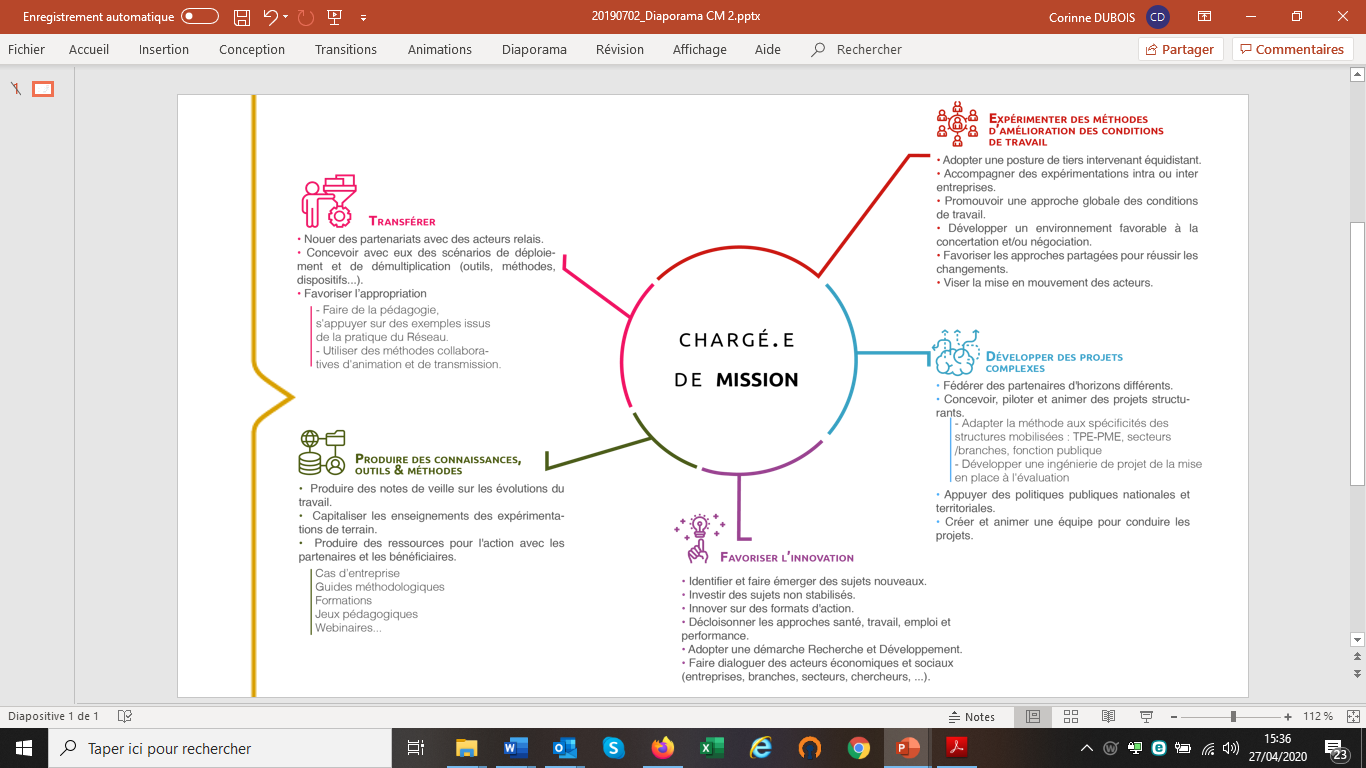 